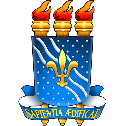 UNIVERSIDADE FEDERAL DA PARAÍBACENTRO DE CIÊNCIAS EXATAS E DA NATUREZACOORDENAÇÃO DOS CURSOS DE BACHARELADO E LICENCIATURA EM GEOGRAFIAEu, ___________________________________________________________, aluno(a) regularmente matriculado(a) no Curso de ____________________________, nesta instituição, sob o nº de matrícula ___________________ no turno ___________________, venho respeitosamente solicitar de Vossa Senhoria o cancelamento da(s) matrícula(s) na(s) da(s) disciplina(s) abaixo relacionada(s):Motivo da solicitação de cancelamento de matrícula na(s) disciplina(s): ____________________________________________________________________________________________________________________________________________________________________________________________________________________________________________________________________________________________________________________Nestes termos, pede deferimento.João Pessoa, ____ de ______________________ de 20____________________________________________________________________Assinatura do alunoCódigoNome da Disciplina